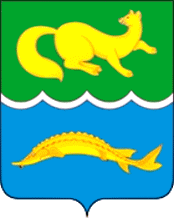 Администрация ВОРОГОВСКОГО сельсоветаТуруханскОГО районАКРАСНОЯРСКОГО КРАЯОб утверждении продолжительности дополнительных оплачиваемых отпусков за ненормированный рабочий день и выслугу лет муниципальных служащих Администрации Вороговского сельсовета В соответствии с Законом края от 07.07.2016 № 10-4786 «О внесении изменений в статью 8 Закона края «Об особенностях организации и правового регулирования государственной гражданской службы Красноярского края» и в статью 8 Закона края «Об особенностях правового регулирования муниципальной службы в Красноярском крае», руководствуясь статьями 17, 31 Устава Вороговского сельсовета,ПОСТАНОВЛЯЮ:Изменить продолжительность ежегодного дополнительного оплачиваемого отпуска муниципальных служащих и порядок его исчисления.Продолжительность ежегодного дополнительного оплачиваемого отпуска муниципальным служащим исчислять в следующем порядке:при стаже муниципальной службы от 1 года до 5 лет – 1 календарный день;при стаже муниципальной службы от 5 до 10 лет – 5 календарных дней;при стаже муниципальной службы от 10 до 15 лет – 7 календарных дней;при стаже муниципальной службы 15 лет и более – 10 календарных дней. Продолжительность дополнительного оплачиваемого отпуска за ненормированный служебный день составит три календарных дня. 2. Внести изменения в трудовые договоры с муниципальными служащими. 2. Настоящее постановление вступает в силу с момента официального опубликования в газете «Вороговский вестник», подлежит размещению на официальном сайте муниципального образования Вороговский сельсовет и применяется к правоотношениям, возникающим с 01 января 2017 года.3. Контроль по исполнению постановления возложить на заместителя Главы Вороговского сельсовета.ПОСТАНОВЛЕНИЕПОСТАНОВЛЕНИЕПОСТАНОВЛЕНИЕ28.11.2016 г.с. Ворогово№ 88-пГлава администрации Вороговского сельсовета М.П. Пшеничников